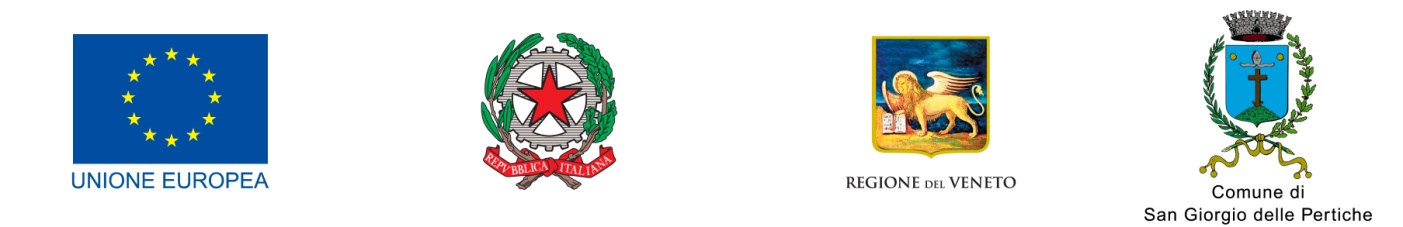 Al Comune di San Giorgio delle Pertiche Domanda di iscrizione al Centro di accesso ad Internet P3@ Veneto di San Giorgio delle Pertiche.Il/La sottoscritto/aNome_____________________________Cognome____________________________Sesso    M     Fnato/a il _ _ / _ _ /_ _ _ _ a ________________________Provincia di ___________, Stato______________ di nazionalità___________________C. F. _______________________________________________ Residente a______________________________Prov.________in via/Piazza_________n._____CAP______ telefono_________________e-mail:_____________________________cell._______________________Chiede l’ iscrizione al   Centro P3@.   di  San Giorgio delle Pertiche e dichiara di  aver preso visione delle norme di servizio e di accettarle.Nazionalità:	    italiana        *    stranieraEtà anagrafica:	      < 14            15-30            31-50            51-65            > 65Stato:	       studente               occupato               disoccupato              pensionato               altroCompetenze informatiche:Data, ______________							   Firma        				                                          _______________________________Per i minorenni   firma del  genitore/tutore Firma leggibile: _______________________________________Autorizzo mio/a figlio/a  all’utilizzo  del servizio internet  del Centro di accesso, conformemente al regolamento d’uso del servizio:Firma  leggibile del genitore/ Tutore: __________________________________________Informativa sul trattamento dei dati personali ex art. 13 D.Lgs. 196/2003.I dati raccolti con il presente modulo sono utilizzati dal comune di San Giorgio delle Pertiche  titolare del trattamento degli stessi per la gestione del Centro “P3@ di San Giorgio delle Pertiche. Il trattamento dei dati personali è improntato ai principi di correttezza, liceità e trasparenza, tutelando la riservatezza e i diritti degli interessati. La gestione dei dati è effettuata con supporti cartacei ed informatizzati. I dati non saranno oggetto di comunicazione o diffusione. Il conferimento dei dati è facoltativo ma il mancato conferimento comporterà l’impossibilità ad essere ammessi all’utilizzo del centro.Il responsabile del trattamento è il Dirigente del Settore. Uffici demografici, bibliotecari e Culturali del Comune di San Giorgio delle Pertiche, Via Canonica, 4.Agli interessati competono i diritti previsti dall'art. 7 del D.Lgs. n. 196/2003: è possibile, quindi, chiedere al responsabile del trattamento la correzione o l’integrazione dei propri dati e, ricorrendone gli estremi, il blocco.Riservato al Centro P3@Buona conoscenza degli strumenti informatici e della navigazione in internetNon necessita di assistenzaScarsa conoscenza degli strumenti informatici della navigazione in internetNecessita di assistenze del tutorN. iscrizione